ПРОЕКТ
РОССИЙСКАЯ ФЕДЕРАЦИЯ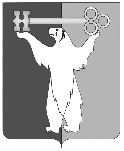 КРАСНОЯРСКИЙ КРАЙНОРИЛЬСКИЙ ГОРОДСКОЙ СОВЕТ ДЕПУТАТОВР Е Ш Е Н И ЕО внесении изменений в решение Городского Совета от 03.11.2020 № 23/5-532 «О размещении на официальном сайте муниципального образования город Норильск сведений о доходах, расходах, об имуществе и обязательствах имущественного характера, представленных лицами, замещающими муниципальные должности, муниципальными служащими Норильского городского Совета депутатов, Контрольно-счетной палаты города Норильска, и предоставлении этих сведений средствам массовой информации для опубликования» и решение Городского Совета от 28.06.2016 № 32/4-716В соответствии с Федеральным законом от 25.12.2008 № 273-ФЗ «О противодействии коррупции», Законом Красноярского края от 19.12.2017 № 4-1264 «О представлении гражданами, претендующими на замещение муниципальных должностей, должности главы (руководителя) местной администрации по контракту, и лицами, замещающими указанные должности, сведений о доходах, расходах, об имуществе и обязательствах имущественного характера и проверке достоверности и полноты таких сведений», Уставом городского округа город Норильск Красноярского края, Городской СоветРЕШИЛ:	1. Внести в решение Городского Совета от 03.11.2020 № 23/5-532 «О размещении на официальном сайте муниципального образования город Норильск сведений о доходах, расходах, об имуществе и обязательствах имущественного характера, представленных лицами, замещающими муниципальные должности, муниципальными служащими Норильского городского Совета депутатов, Контрольно-счетной палаты города Норильска, и предоставлении этих сведений средствам массовой информации для опубликования» (далее – решение) следующее изменение:в пункте 2 решения слова «о доходах, расходах, об имуществе и обязательствах имущественного характера, представленных лицами, замещающими муниципальные должности, и представления этих сведений для опубликования средствам массовой информации» заменить словами «и информации о доходах, расходах, об имуществе и обязательствах имущественного характера лиц, замещающих муниципальные должности, и представления сведений для опубликования средствам массовой информации».2. Внести в Приложение № 2 к решению следующие изменения:2.1. В наименовании Приложения № 2 к решению слова «о доходах, расходах, об имуществе и обязательствах имущественного характера, представленных лицами, замещающими муниципальные должности, и представления этих сведений для опубликования средствам массовой информации» заменить словами «и информации о доходах, расходах, об имуществе и обязательствах имущественного характера лиц, замещающих муниципальные должности, и представления сведений для опубликования средствам массовой информации».2.2. Пункт 1 Приложения № 2 к решению изложить в следующей редакции:«1. Настоящий Порядок размещения на официальном сайте муниципального образования город Норильск сведений и информации о доходах, расходах, об имуществе и обязательствах имущественного характера лиц, замещающих муниципальные должности, и представления сведений для опубликования средствам массовой информации определяет процедуры:- размещения на официальном сайте муниципального образования город Норильск в информационно-телекоммуникационной сети Интернет (далее - официальный сайт) и предоставления для опубликования средствам массовой информации по их запросам сведений о доходах, расходах, об имуществе и обязательствах имущественного характера, представленных в соответствии порядком, установленным Законом Красноярского края от 19.12.2017 № 4-1264 «О представлении гражданами, претендующими на замещение муниципальных должностей, должности главы (руководителя) местной администрации по контракту, и лицами, замещающими указанные должности, сведений о доходах, расходах, об имуществе и обязательствах имущественного характера и проверке достоверности и полноты таких сведений», в отношении себя, своих супруги (супруга) и несовершеннолетних детей (далее - сведения о доходах, расходах, об имуществе и обязательствах имущественного характера) Главой города Норильска, лицами, замещающими в Контрольно-счетной палате города Норильска муниципальные должности;- размещения на официальном сайте обобщенной информации об исполнении (ненадлежащем исполнении) лицами, замещающими муниципальную должность депутата Норильского городского Совета депутатов (далее - депутат), обязанности представить сведения о доходах, расходах, об имуществе и обязательствах имущественного характера (далее – обобщенная информация).Размещению на официальном сайте и предоставлению для опубликования средствам массовой информации по их запросам подлежат представленные в Норильский городской Совет депутатов уполномоченным государственным органом Красноярского края по профилактике коррупционных и иных правонарушений (далее - уполномоченный государственный орган) сведения о доходах, расходах, об имуществе и обязательствах имущественного характера, представленные Главой города Норильска, лицами, замещающими муниципальные должности в Контрольно-счетной палате города Норильска.Размещению на официальном сайте также подлежит обобщенная информация, включающая в себя сведения о числе депутатов, представивших сведения о доходах, расходах, об имуществе и обязательствах имущественного характера, сведения о числе депутатов, не представивших сведения о доходах, расходах, об имуществе и обязательствах имущественного характера.».2.3. В пункте 2 Приложения № 2 к решению:- слова «представленные лицами, замещающими муниципальные должности,» заменить словами «представленные Главой города Норильска, лицами, замещающими муниципальные должности в Контрольно-счетной палате города Норильска»;- слова «в течение 7 рабочих дней» заменить словами «в срок не позднее 14 рабочих дней»;- дополнить новым абзацем следующего содержания:«Обобщенная информация размещается на официальном сайте с срок не позднее 14 рабочих дней со дня регистрации в Норильском городском Совете депутатов обобщенной информации, сформированной уполномоченным органом.».2.4. Пункт 3 Приложения № 2 к решению изложить в следующей редакции:«3. Председатель Норильского городского Совета депутатов обеспечивает в течение 4 рабочих дней со дня регистрации поступивших от уполномоченного государственного органа сводной таблицы (уточненной сводной таблицы), обобщенной информации их направление Главе города Норильска для размещения сведений, обобщенной информации на официальном сайте. Глава города Норильска обеспечивает размещение на официальном сайте поступивших сведений, обобщенной информации в течение 10 рабочих дней, но не позднее сроков, предусмотренных пунктом 2 настоящего Положения.».2.5. В пунктах 4, 5 Приложения № 2 к решению слова «лицами, замещающими муниципальные должности» заменить словами «Главой города Норильска, лицами, замещающими муниципальные должности в Контрольно-счетной палате города Норильска». 2.6. В пункте 6 Приложения № 2 к решению:- подпункт «а)» дополнить словами «, а также Председателю Контрольно-счетной палаты города Норильска (в случае, если запрос поступил в отношении аудитора Контрольно-счетной палаты города Норильска)»;- в абзаце четвертом подпункта «б)» слова «пунктами 5, 8» заменить словами «пунктами 1, 5, 8».2.7. В пункте 7 Приложения № 2 к решению:- подпункт «а)» дополнить словами «, а также Председателю Контрольно-счетной палаты города Норильска (в случае, если запрос поступил в отношении аудитора Контрольно-счетной палаты города Норильска)»;- в абзаце четвертом подпункта «б)» слова «пунктами 5, 8» заменить словами «пунктами 1, 5, 8».2.8. Дополнить Приложение № 2 к решению новым пунктом 7.1 следующего содержания:«7.1 При поступлении в Контрольно-счетную палату города Норильска обращения СМИ о предоставлении для опубликования сведений о доходах, расходах, об имуществе и обязательствах имущественного характера лиц, замещающих муниципальные должности в Контрольно-счетной палате города Норильска, председатель Контрольно-счетной палаты города Норильска:а) в течение 3 дней со дня поступления запроса в отношении лица, замещающего муниципальную должность, сообщает о нем указанному лицу;б) в течение 7 дней со дня поступления запроса:- обеспечивает направление СМИ прямой ссылки на размещенные на официальном сайте сведения в случае, если до истечения срока для предоставления сведений СМИ соответствующие сведения размещены на официальном сайте;-  обеспечивает направление СМИ сообщения о невозможности предоставления Контрольно-счетной палатой города Норильска сведений в случае, если запрашиваемые сведения не подлежат размещению на официальном сайте и предоставлению для опубликования СМИ в соответствии с пунктами 5, 8 настоящего Порядка, а также в случае, если до истечения срока для предоставления сведений СМИ соответствующие сведения не размещены на официальном сайте.».2.9. В пункте 8 Приложения № 2 к решению:- в абзаце первом слова «лицами, замещающими муниципальные должности» заменить словами «Главой города Норильска, лицами, замещающими муниципальные должности в Контрольно-счетной палате города Норильска»;-  дополнить абзацем шестым следующего содержания:«В размещаемой на официальном сайте обобщенной информации запрещается указывать персональные данные, позволяющие идентифицировать соответствующее лицо, и данные, позволяющие индивидуализировать имущество, принадлежащее соответствующему лицу.».3. Внести в Программу «Профилактика и противодействие коррупции» на 2021 - 2023 годы», утвержденную решением Городского Совета от 28.06.2016 № 32/4-716 (далее - Программа), следующее изменение:в пункте 2.9 Программы слова «муниципальные должности» заменить словами «муниципальные должности в Контрольно-счетной палате города Норильска, Главы города Норильска».4. Настоящее решение вступает в силу через десять дней со дня опубликования в газете «Заполярная правда. __________2023 года№ Председатель Городского Совета                               А.А. Пестряков     Глава города Норильска               Д.В. Карасев